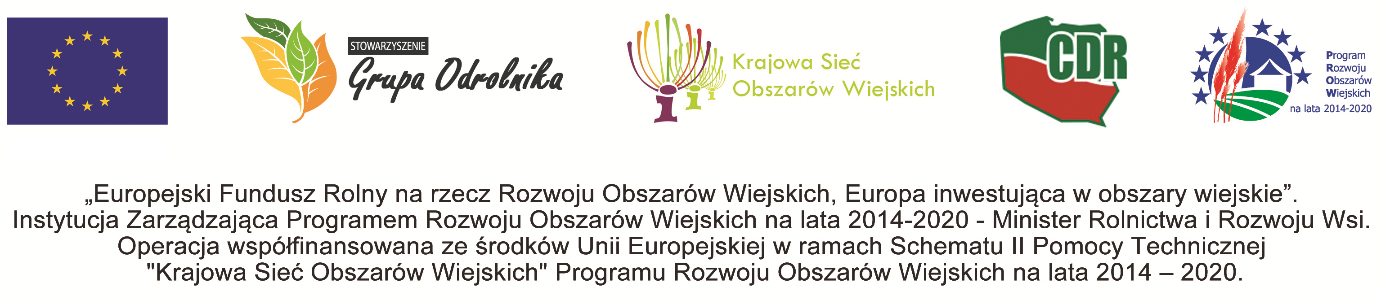 Stowarzyszenie GRUPA ODROLNIKA będąc partnerem KSOW i realizując operację pt. "Ekologia! to jest to! – współpraca rolników ekologicznych w skracaniu łańcucha dostaw" w partnerstwie 
z Gminą Pleśna, Lokalną Grupą Działania Dunajec-Biała oraz z Regionalnym Stowarzyszeniem Mieszkańców Gminy Wojnicz ma zaszczyt zaprosić Państwa do udziału w dwóch ważnych dla rolnictwa ekologicznego wydarzeniach, które będą miały miejsce w Rzuchowej i Pleśnej (woj. Małopolskie, Powiat Tarnowski, Gmina Pleśna) kolejno w dniach 21-22 lipca 2018 roku. Jako pierwsze odbędzie się Spotkanie / warsztat rolników ekologicznych, który ma na celu zintegrowanie indywidualnych rolników, producentów, „grup producentów”, wymianę doświadczeń jak również przeprowadzenia dyskusji w jaki sposób zwiększyć świadomość konsumentów w zakresie prawidłowego identyfikowania żywności ekologicznej oraz w jaki sposób rozwijać system sprzedaży bezpośredniej na linii konsument – rolnik. (Rzuchowa, 21 VII 2018 roku)Drugie w kolejności wydarzenie to impreza plenerowa "EkoFest" –  „Ekologia! to jest to!” - czyli promocja żywności ekologicznej i producentów przy Święcie Owoców i Produktów Pszczelich 
w Gminie Pleśna w ramach której zorganizowanych zostanie 40 stoisk z żywnością ekologiczną z terenu kraju. "EkoFest" to nowa impreza, która ma na celu promocję zarówno rolników produkujących żywność ekologiczną, żywności ekologicznej oraz znaku żywności ekologicznej tzw. „Euro Liścia”. W ramach stoisk wystawcy będą mieli możliwość zaprezentowania produkowanej przez siebie żywności uczestnikom organizowanego wydarzenia, przeprowadzenia różnych warsztatów 
i prezentacji jak również nawiązania kontaktów czy relacji między sobą co wydaje się szczególnie istotne w kontekście współpracy rolników. Promocji żywności ekologicznej towarzyszyć będą prezentacje samych rolników i ich wyrobów na scenie głównej jak też pokazy kulinarne czy konkursy. W trakcie wydarzenia przedstawione zostaną korzyści i możliwości jakie daje uzyskanie statusu rolnictwa ekologicznego w ramach istniejących systemów jakości żywności oraz umożliwienie producentom bezpośredniego przedstawienia tych korzyści i sposobu w jaki sami pokonali bariery przystąpienia do systemu co pozwoli na rozwój rolnictwa ekologicznego w Polsce. (Pleśna, 22 VII 2018 roku)Grupę docelową powyższych działań tj. spotkania / warsztatu jak też wystawców w ramach imprezy plenerowej stanowią rolnicy ekologiczni czyli rolnicy prowadzący gospodarstwa i produkujący metodami zgodnymi z wymogami rolnictwa ekologicznego – uprawnieni do posiadania znaku rolnictwa ekologicznego tzw. „Euroliścia” lub będący pod nadzorem uprawnionej jednostki certyfikującej 
w trakcie konwersji.  Udział w spotkaniu/warsztacie jak też w imprezie plenerowej w postaci wystawcy jest możliwy po wcześniejszym przesłaniu kompletnego formularza zgłoszeniowego i po zakwalifikowaniu uczestnictwa na podstawie kolejności zgłoszeń. Impreza plenerowa jest ponad to bezpłatna 
i ogólnodostępna dla wszystkich odwiedzających zainteresowanych tematyką żywności ekologicznej. Więcej informacji można uzyskać pod nr. telefonów:  14 307 05 01, +48 608 42 46 60Zapraszamy do udziału w wydarzeniach!Formularz zgłoszeniowy wraz ze szczegółowymi informacjami o Warsztacie, konferencji oraz 
o Imprezie plenerowej dostępne są na stronie www.grupa.odrolnika.plHARMONOGRAM OGÓLNYSpotkania / warsztatu dla rolników ekologicznych
Realizacja przez Stowarzyszenie GRUPA ODROLNIKA na podstawie zawartej z Centrum Doradztwa Rolniczego umowy nr KSOW/2/2018/046 z dnia 05 czerwca 2018 r. operacji pn.:"Ekologia! to jest to! – współpraca rolników ekologicznych w skracaniu łańcucha dostaw" w ramach Programu Rozwoju Obszarów Wiejskich na lata 2014-2020.Miejsce: Rzuchowa – Centrum Produktu Lokalnego w Rzuchowej, Rzuchowa 1A, 33-114 RzuchowaZarząd Stowarzyszenia GRUPA ODROLNIKA 
ma zaszczyt zaprosić Państwa na Spotkanie i jednocześnie warsztat rolników ekologicznych, 
który odbędzie się w dniu 21 lipca 2018 roku tj. sobota w Centrum Produktu Lokalnego 
w Rzuchowej (Rzuchowa 1A, 33-114 Rzuchowa)HARMONOGRAM SZCZEGÓŁOWYSpotkania / warsztatu dla rolników ekologicznychPROGRAMImprezy Plenerowej "EkoFest" –  „Ekologia! to jest to!”
Realizacja przez Stowarzyszenie GRUPA ODROLNIKA na podstawie zawartej z Centrum Doradztwa Rolniczego umowy nr KSOW/2/2018/046 z dnia 05 czerwca 2018 r. operacji pn.:"Ekologia! to jest to! – współpraca rolników ekologicznych w skracaniu łańcucha dostaw" w ramach Programu Rozwoju Obszarów Wiejskich na lata 2014-2020.Miejsce: Pleśna – Gmina Pleśna, powiat Tarnowski, woj. MałopolskieWydarzenia na scenie głównej:13.20 - 13:30 – rozpoczęcie „EkoFestu” –  „Ekologia! to jest to!” (czas 10 min)13.30 - 14:00 – prezentacja wystawców na scenie, prezentacja znaku rolnictwa ekologicznego (czas 30 min)
14.05 - 14:30 – pokaz kulinarny (I wejście) (czas 25 min)14.30 - 15:00 – czas dla wystawcy (rolnik) (czas 30 min)15.00 - 15:20 – pokaz kulinarny (II wejście) (czas 20 min)16.20 - 16:40 – pokaz kulinarny (III wejście) (czas 20 min)18.35 - 19:00 – pokaz kulinarny (IV wejście) (czas 25 min)
19.00 - 19:07 – konkurs ekologiczno-kulinarny (czas 7 min)Czas otwarcia stoisk w ramach strefy wstawienniczej: 14:00 - 19:00 – stoiska wystawiennicze w strefie „EkoFestu” –  „Ekologia! to jest to!” (czas 300 min)Termin szkoleniaGodzina rozpoczęciaMiejsce szkoleniaSzacowana liczba godzin21.07.2018 r.11:00RzuchowaCentrum Produktu Lokalnego , Rzuchowa 1A, 33-114 Rzuchowa 7DataGodziny realizacjiLiczba 
godz. lekcyjnychTemat zajęćProwadzący zajęcia
(imię i nazwisko)I dzieńI dzieńI dzieńI dzieńI dzień21-07-201810:30-11:00Rejestracja uczestników 21-07-201810:45-11:00Serwis kawowy21-07-201811:00-11:15Przywitanie uczestników, wprowadzenie do szkolenia, sprawy organizacyjne21-07-201811:15-12:452Wykład z elementami konwersatorium - prezentacja;Europejskie przykłady integracji najwyższej jakości produktów lokalnych i regionalnych z jakościową ofertą gastronomiczną.  Studium przypadku Genuss Region Osterreich – kompleksowe działania na poziomie lokalnym w Austrii w kontekście możliwych do realizacji działań w Polsce w zakresie żywności ekologicznej np. Polska kraj ekologiczny. Czas trwania – 45 min.----------------------------------------------------Warsztaty i praca w grupach Podział uczestników szkolenia na grupy w zależności od zadania na 2 grupy lub 5 grup. Każda z grup odpowiadać będzie na pytania zadane na podstawie przedstawianej wcześniej prezentacji jak również realizować zadania wspomagające zgłębienie tematu spotkania/warsztatu.  Czas trwania – 45 min.……………………………………………21-07-201812:45-13:00Serwis kawowy21-07-201813:00-13:451Wykład z elementami konwersatorium - prezentacja;Możliwości sieciowania współpracy na linii producenci spożywczy i jakościowe restauracje na przykładzie imprezy promującej kuchnie francuską - "Goût de France/Good France" w kontekście sieciowania takiej współpracy w rolnictwie ekologicznym w Polsce. Czas trwania – 45 min.……………………  21-07-201813:45-14:45Serwis kawowyObiad21-07-201814:45-17:003Wykład z elementami konwersatorium - prezentacja;Pomysły na wspólne działania promocyjne i komercjalizacyjne producentów jakościowych produktów ekologicznych w Polsce. Czas trwania – 45 min.-----------------------------------------------------Wykład z elementami konwersatorium - prezentacja;Korzyści promocyjne, a możliwości komercjalizacji wynikające z przynależności do sieci współpracy w Polsce i Europie Panel Dyskusyjny Czas trwania – 90 min.………………….…………………..21-07-201817:00-17:30Wystąpienia uczestników spotkania/warsztatuCzas trwania – 30 min.21-07-201817:30-19:002Podsumowanie szkolenia pytania od uczestników.Czas trwania – 90 min.…………………..Razem godzin lekcyjnych / zegarowychRazem godzin lekcyjnych / zegarowych8 / 7Termin wydarzeniaGodzina rozpoczęciaMiejsce wydarzeniaSzacowana liczba godzin22.07.2018 r.13:30PleśnaObok Urzędu Gminy Pleśna, Pleśna 240, 33-171 Pleśna 6,5